ZŠ NOVÝ RYCHNOV 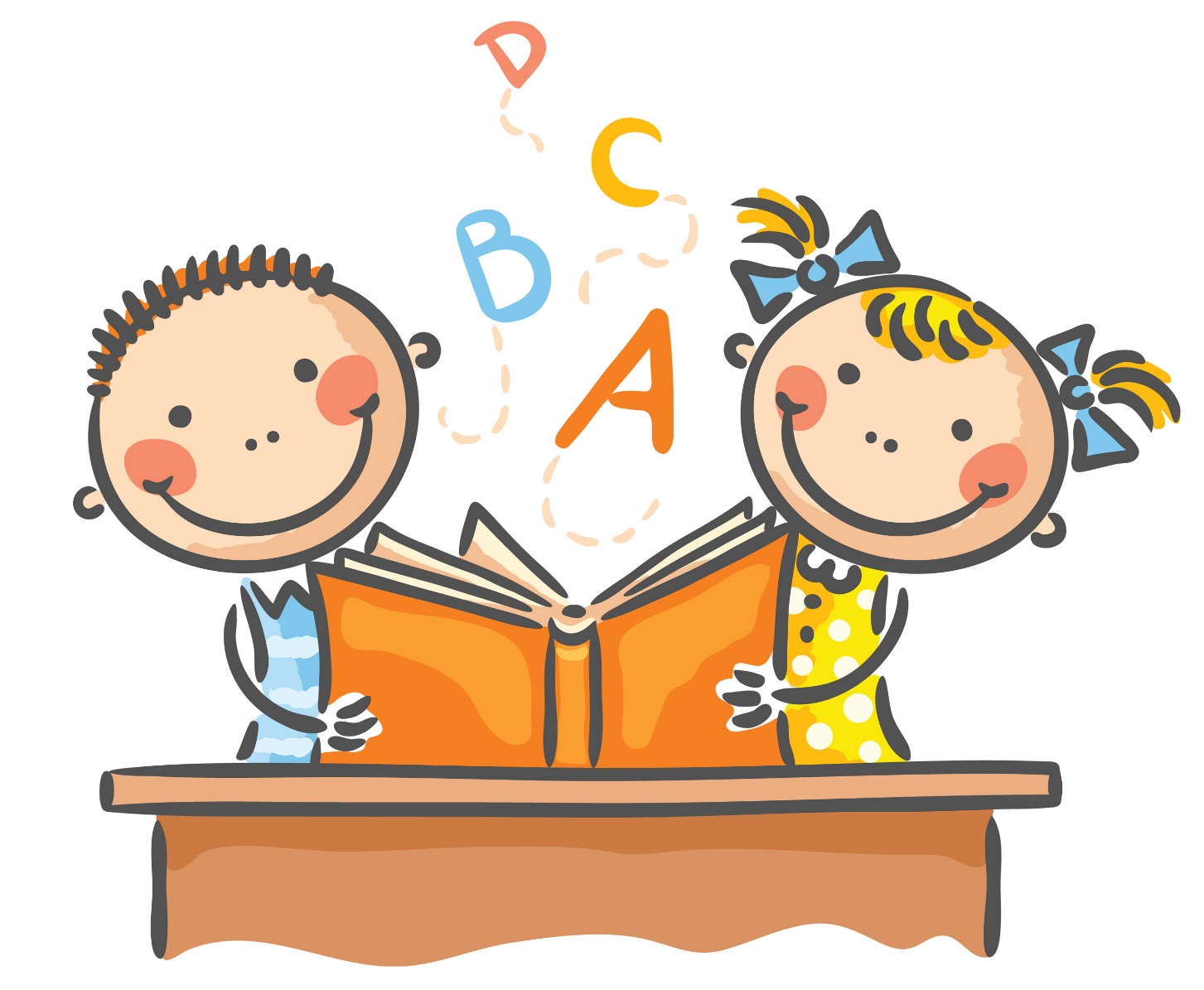 Zápis do 1. třídy pro školní rok 2021/2022 proběhne letos bez osobní účasti ve škole.Přihlášky zasílejte v době6. – 23. dubna 2021 Bližší informace na webu školy zde.Na všechny se moc těšíme!!!více informací: https://zsnovyrychnov.webnode.cz/zapis-do-prvni-tridy/kontakt: Základní škola Nový Rychnov, okres Pelhřimov, Nový Rychnov 170, 39404ředitelna: 736 414 620, zástupce ředitele, sborovna: 565 392 371		skola@novyrychnov.cz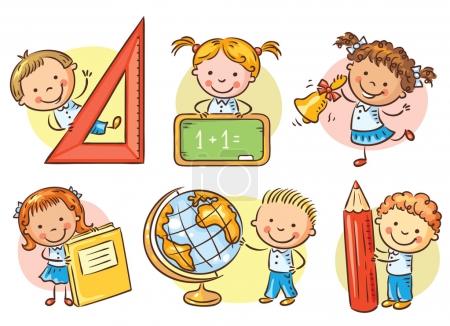 